令和元年6月12日いしかわ921在宅ネットワーク　　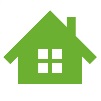 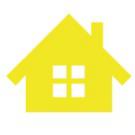 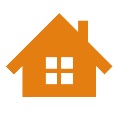 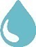 訪問介護ステーション コンペのご案内　いしかわ921在宅ネットワーク　　　　　　　代表　大和太郎（やまと＠ホームクリニック）　入梅の候、ますます御健勝のこととお慶び申し上げます。当会ではこれまで「施設自慢コンペ」、「デイサービス・コンペ」、「訪問看護コンペ」を行なってまいりましたが、今年は「訪問介護コンペ」を行ないます。今回は、金沢南地区と野々市市の訪問介護ステーションにお声かけして参加を募りました。コンペでは、在宅介護の現場で活躍する訪問介護ステーションの取り組みをご紹介します。921地域の在宅医療・介護の力をお見せできると思いますので、ぜひご参加下さい。　　　日時　　　令和元年7月19日（金）18:30～20:30　　　会場　　　金沢赤十字病院　５階講義室テーマ　　訪問介護コンペ　　～訪問介護の可能性をお見せします！～出演者　　訪問介護ステーション10事業所程度（予定）内容　　　それぞれの訪問看護ステーションで自慢したい取り組み等1チーム　　約5分でプレゼンテーションします発表後、質疑応答と投票をします。最後に表彰を行います。♡　表彰決定までの間、名刺交換をしますので、名刺をお忘れなく　(^○^)対象　　　在宅医療・介護等従事者　　特に、ケアマネジャー必見！　　　　　　　　病院の退院支援に関わる方にもおすすめ。次頁の申込書にご記入後ファックスか、メールでお送りください。いしかわ921申込書訪問介護ステーションコンペファックス・メールにてお申し込みください。送信状不要。ファックス番号　076-242-8020メール　office@ishikawa921.netいしかわ921在宅ネットワークのメーリングリスト登録者を、募っています。登録ご希望の方は、「МＬ登録」に○をして下さい。準備の都合上、令和元年7月12日（金）までに、お願いいたします。いしかわ921在宅ネットワークお名前ご所属ご連絡先(できればメール)  МＬ登録